中国戏曲1. 京剧四个行当为：生、旦、（    ）丑。
A 花旦      B 净       C 武员       D 末2. 曲艺艺术中的著名鼓种之一“京韵大鼓”，流行于我国的（    ）地区。
A 北京      B 天津      C 山东      D 上海3. 被称为中国的“国粹”的是（    ）。
A 昆曲       B 越剧       C 京剧        D 豫剧4. 被称为“中国戏曲活化石”的剧种是（    ）。
A 昆曲       B 越剧      C 京剧      D 豫剧5. 我国历史上专门管理音乐文化的官方行署叫“乐府”，最早始于（    ）。
A 春秋时代      B 战国时代      C 秦代       D 汉代6. 下列作品中哪一首属于京剧（    ）。
A 《渔阳鼙鼓动地》
B 《山在虚无缥缈间》
C 《雄心壮志冲云天》
D 《孟姜女哭长城》7. 下列作品中哪一首是出自京剧《智取威虎山》选段（    ）。
A 《海岛冰轮出转腾》
B 《雄心壮志冲云天》
C 《甘洒热血写春秋》
D 《乱云飞》8. 下列作品中哪一首是出自京剧《杜鹃山》选段（    ）。
A 《甘洒热血写春秋》
B 《雄心壮志冲云天》
C 《海岛冰轮出转腾》
D 《家住安源》9. 下列作品中哪一首是出自样板戏选段（    ）。
A 《乱云飞》
B 《甘洒热血写春秋》
C 《你是这样的人》
D 《送别》10. 下列作品中哪一首是出自京剧《贵妃醉酒》选段（    ）。
A 《看大王在帐中和衣睡》
B 《雄心壮志冲云天》
C 《海岛冰轮初转腾》
D 《乱云飞》11. 下列作品中哪一首是出自京剧《霸王别姬》选段（    ）。
A 《看大王在帐中和衣睡》
B 《乱云飞》
C 《海岛冰轮出转腾》
D 《雄心壮志冲云天》12. 下列作品中哪一首不是现代京剧选段的（    ）。
A 贵妃醉酒
B 《雄心壮志冲云天》
C 《家住安源》
D 《乱云飞》13. 《家住安源》是哪部京剧的选段（    ）。
A 《断密涧》     B 《玉堂春》      C 《荆钗记》      D 《杜鹃山》14. 京剧《霸王别姬》选段“看大王在帐中和衣睡稳”是用什么唱腔演唱的？（    ）
A 西皮        B 南梆子原板        C 二黄        D 摇板15. 作品《海岛冰轮出转腾》出自京剧（    ）杨玉环的唱词。
A 《钗头凤》     B 《打渔杀家》     C 《霸王别姬》     D 《贵妃醉酒》16. 豫剧《花木兰》的故事取自于（    ）。
A 南朝       B 秦朝       C 汉朝       D 北朝17. 越剧《红楼梦》是根据清代小说家（    ）的文学作品改编而成。
A 罗贯中     B 曹雪芹、高鹗     C 吴承恩     D 曹雪芹18. 我国京剧艺术的形成基本为（    ）三个阶段。
A 昆曲进京、徽班进京、揉进秦腔
B 黄梅戏进京、昆曲进京、揉进秦腔
C 徽班进京、汉调进京、揉进昆曲
D 黄梅戏进京、徽班进京、揉进昆曲19. 评剧源于（    ）。
A 冀东地区      B 河南      C 甘肃      D 辽宁20. 京韵大鼓的代表作是（    ）。
A 《重整河山待后生》
B 《渔阳鼙鼓动地来》
C 《蝶恋花答李淑一》
D 《凤凰评弹》参考答案：1.B，2.B，3.C，4.A，5.C6.C，7.C，8.D，9.B，10.C11.A，12.A，13.D，14.B，15.D16.D，17.B，18.C，19.A，20.A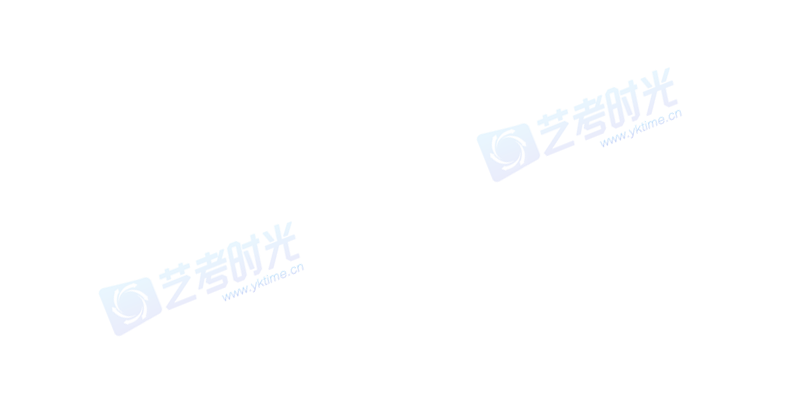 